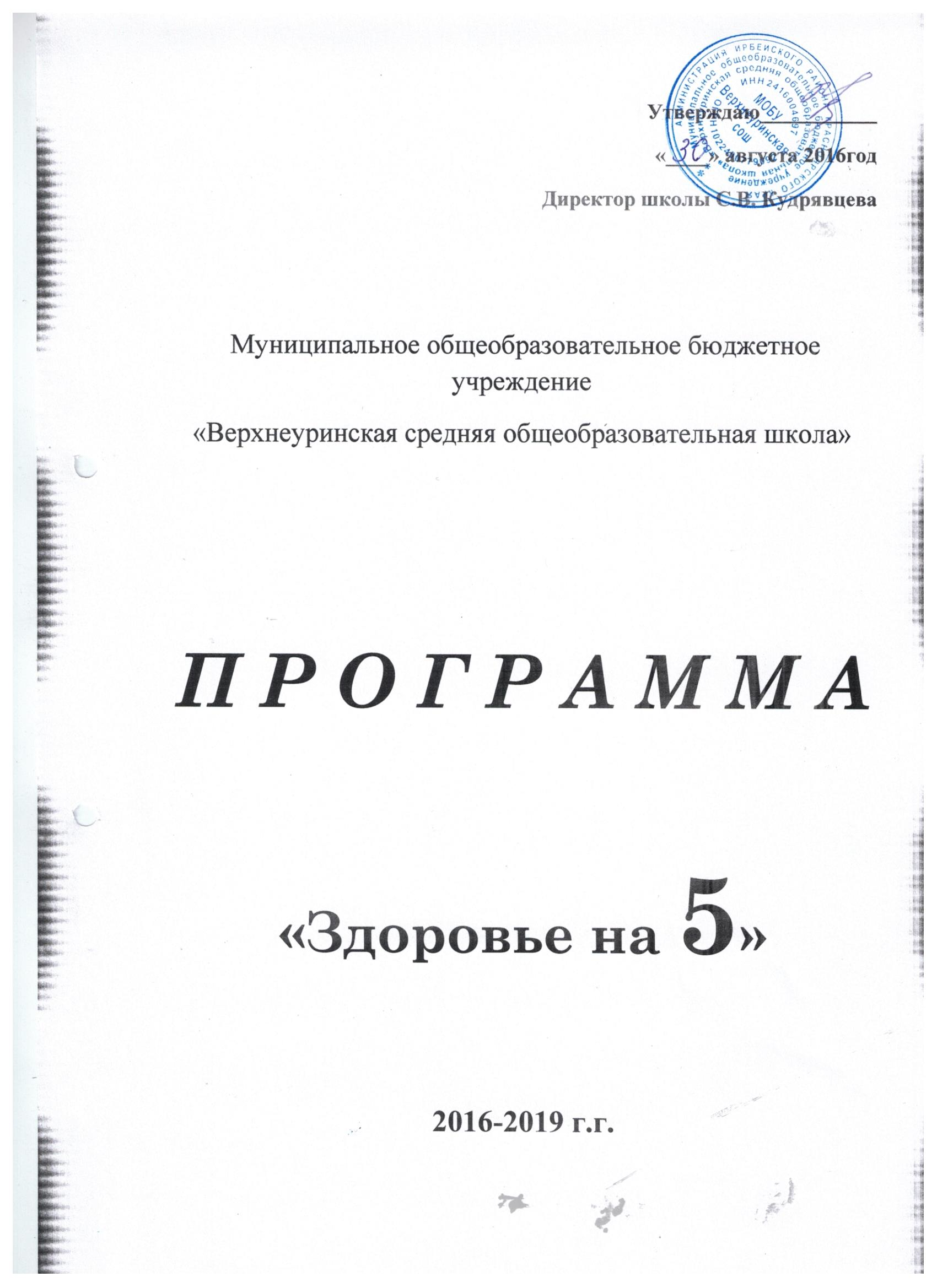 ПОЯСНИТЕЛЬНАЯ  ЗАПИСКАВ 2016 году закончила реализацию Программа «Школа – территория здоровья», благодаря этой программе были достигнуты следующие результаты: -сложилась система физкулътурно-оздоровительной и спортивно-массовой работы, есть призёры и победители  на муниципальном уровне;- увеличилось количество педагогов, (80%) применяющих прогрессивные технологии, что позволяет положительно решать задачу по формированию активной позиции школьников по укреплению и сохранению здоровья;- наблюдается повышение(37%) учащихся не только в спортивных мероприятиях, но и в исследовательских, познавательных, направленных на сохранение здоровья собственного и окружающих. Но наряду с положительными результатами  в школе остаётся проблемным звеном  создание  условий для обеспечения сохранности здоровье сберегающей среды. Оборудование спортивного зала, оснащение материально – техническое для полноценной деятельности дополнительного образования, а также для работы спортивного клуба «Ника». Поэтому следующий этап в данном направлении будет разработка программы «Здоровье на 5».Актуальность проблемы повышения уровня  сохранения и укрепления здоровья сегодня очевидна. Ведь состояние здоровья зависит не только от наследственной предрасположенности к развитию тех или иных заболеваний, но и от духовного развития личности, её образа жизни, а также от благоприятного состояния окружающей среды. В связи с этим становится понятной необходимость обучения людей, в особенности подрастающего поколения, безопасной жизнедеятельности в реальной окружающей среде.Школа является местом активной деятельности ребенка на протяжении 9–11 лет. Самые важные периоды интенсивного развития детского организма, когда происходит формирование здоровья на дальнейшую жизнь, совпадают с важнейшим социальным этапом детства — получением среднего образования. В этот период на здоровье школьников оказывает влияние большой комплекс социально-гигиенических, экологических и других факторов. К сожалению, далеко не всегда это влияние положительно.Факторы, оказывающие неблагоприятное воздействие на здоровье учащихся, мы делим на две группы:• факторы, непосредственно связанные с образовательным процессом, школой (внутришкольные факторы);• внешние по отношению к школе факторы, такие как:— низкий уровень мотивации на сохранение и укрепление индивидуального здоровья;— неблагоприятные экологические факторы;— неблагоприятные антропогенные и техногенные факторы;— отсутствие целостной и целенаправленной системы формирования культуры здоровья населения.Каждому человеку приятно чувствовать себя здоровым, когда выполнение любой работы, нагрузки совсем не обременительно и доставляет только радость. Это достигается соблюдением определенного режима труда и отдыха, рациональным питанием, отказом от вредных привычек, но, прежде всего - регулярной физической активностью и закаливанием.Состояние здоровья детей вызывает тревогу. По данным специалистов около 90 % детей имеют отклонения  в физическом и психическом здоровье; 30-35 % детей, поступающих в школу, уже имеют хронические заболевания.В ходе  работы  выясняется, что много детей заболеваниями лор-органов. Именно это наиболее опасно, поскольку некоторые болезни, дошкольного и школьного детства, вызывают серьёзные осложнения, переходят в хроническую форму, что отрицательно сказывается на дальнейшем развитии ребенка.Лор-органы непосредственно соприкасаются с внешней средой, и нередко патология уха, горла и носа является причиной развития заболеваний дыхательных путей и легких, почек и суставов. Заболевания уха, горла, носа влияют на психическую, нервную, эндокринную и другие системы организма. Так, например, нарушение слуха в раннем детстве, в школьном возрасте резко тормозит, сужает интеллект растущего ребенка: ведь от многообразия информации, поступающей по «каналам связи с внешней средой», зависит развитие мозга, а, следовательно, формирование психики, становление личности.Очень часто можно видеть, что не только младшие школьники, но и учащиеся старших классов дышат через рот. Правильно дышит ребенок или нет, зависит все его развитие - и физическое и интеллектуальное.Современное состояние общества, высочайшие темпы его развития предъявляют все новые, более высокие требования к человеку и его здоровью. Кризисные явления в обществе способствовали изменению мотивации образовательной деятельности у детей разного возраста, снизили их творческую активность, замедлили их физическое и психическое развитие, вызвали отклонения в социальном поведении. В силу этих причин проблемы сохранения здоровья взрослых и детей становятся особенно актуальными во всех сферах человеческой деятельности и особенно остро — в образовательной области.Образовательная функция школы по-прежнему остается ведущим аспектом ее деятельности, однако, важным фактором в оценке степени и качества обученности становится состояние здоровья школьника. Разработка эффективных мер по укреплению здоровья детей имеет исключительное значение для современной школы. Здоровьесберегающая педагогика, главная отличительная особенность которой — приоритет здоровья среди других направлений учебно-воспитательной работы школы, включает последовательное формирование в школе здоровьесберегающего образовательного пространства с обязательным использованием всеми педагогами здоровьесберегающих технологий, чтобы получение образования учащимися происходило без ущерба для здоровья, а также воспитание у учащихся культуры здоровья, под которой понимается не только грамотность в вопросах здоровья, но и воплощение потребности вести здоровый образ жизни, заботиться о своем здоровье.Перед школой стоит задача создания условий для сохранения здоровья учащихся, т.е. создания механизма формирования здоровье сберегающей среды образовательного учреждения. Иными словами, задача педагогики — воздействовать на причины здоровья — категории, характеризующие условия формирования конкретного человека, становления и развития его психических и духовных качеств, физического совершенства. Факторы, влияющие на причины здоровья, непосредственно связаны с организацией работы школы:— уровень учебной нагрузки на организм учащихся;— состояние лечебно-оздоровительной работы в школе;— состояние внеурочной воспитательной работы в школе;— уровень психологической помощи учащимся;— состояние микроклимата в школе и дома.В первую очередь это касается организации учебно-воспитательного процесса, соблюдения санитарных норм, гигиенических требований к условиям обучения, организации здорового режима учебного дня, двигательной активности.Общеобразовательное учреждение МОУ Верхнеуринская средняя общеобразовательная школа с 2010 года, работая над сохранением здоровья школьников, будет  реализовывать  программу «Школа-территория здоровья», которая позволит  интегрировать особенности воспитательной и образовательной деятельности по вопросу здоровье сбережения.Изучая обстановку последних трёх лет деятельности школы по вопросу здоровье сбережения мы можем провести сравнительный анализ и составить план работы на предстоящие 3 года. 1.Общие сведения2.Состояние здоровья учащихсяИсходя из этого выстроилась цель программы: Способствовать выработке цельного представления о здоровье человека, здоровом образе жизни, путях сохранения и укрепления здоровья в реальной окружающей среде, воспитание у учащихся устойчивой мотивации  к ведению здорового образа жизни.Задачи программы: Сформировать понятие здорового образа жизни.Обеспечить последовательное формирование у учащихся основных понятий о здоровье человека, о факторах, формирующих здоровье, и о факторах, здоровье разрушающих.Установить связь образа жизни со здоровьем и безопасностью человека.Показать, что здоровье- это состояние полного физического, душевного, духовного и социального благополучия, а не только отсутствие болезней и физических дефектов.Раскрыть факторы здорового образа жизни: рациональное питание, режим дня, труда и отдыха, двигательная активность, физическая культура и закаливание, личная и общественная гигиена. Культура взаимоотношений, умение преодолевать стрессы. Структура организации физкультурно-оздоровительной и спортивно-массовой работы в школе:Использование здоровьесберегающих технологий в учебном процессе;Использование форм активного отдыха в течение учебного дня;Деятельность по привитию навыков безопасного поведения;Внеклассные мероприятия по привитию ценностного отношения к здоровью;Массовые физкультурно-оздоровительные мероприятия;Работа спортивных секций кружков;Работа с родителями;Взаимодействие с социумом;Учёт состояния здоровья детей и профилактика заболеваний.Формы организации:Классные часы, лекции, семинары, встречи с мед.работниками, индивидуальные консультации, просмотр видеофильмов по различным темам, мониторинг.Учащийся должен знать:Основы жизнедеятельности человека и здорового образа жизни;Методы и способы, сохраняющие и укрепляющие здоровье;Факторы, разрушающие здоровье и мероприятия, необходимые по их устранению;Физиологические основы рационального питания, расширения адаптивных возможностей организма, методики оздоровительной физической тренировки, личной гигиены;Поведение человека в экстремальных условиях социума и природной среды.Учащийся должен уметь:Определять уровень физического развития, физической подготовленности;Давать научно-обоснованные рекомендации по ведению здорового образа жизни;Применять рекомендации по отдельным способам ускоренного восстановления умственной и физической работоспособности человека.Основными методами работы  являются:1. Медицинские (проведение медицинского мониторинга, профилактика отклонений со стороны органов зрения, опорно-двигательного аппарата, работа с часто болеющими детьми, витаминизация).Цель медицинского мониторинга — определение исходного уровня здоровья школьников и изучение влияния оздоровительной среды на уровень здоровья учащихся.Мониторинг проводится в несколько этапов:1 этап — создание информационного пространства в классе и школе для родителей и педагогов (лекции, беседы);2 этап — анкетирование родителей с использованием анкет;3 этап — проведение профилактического осмотра и составление «паспорта здоровья» класса;4 этап — формирование оздоровительной среды с учетом структуры выявленной патологии.Элементы оздоровительной среды:— введение в уроки физкультуры специальных комплексов упражнений для коррекции осанки и поз для коррекции для детей со сколиозом;— музыкотерапия;— уроки развития;— гимнастика для глаз, спины, плечевого пояса и т.п.2. Психологические методы (формирование нравственного и социального здоровья): Уроки развития. Цель: развивать познавательную сферу школьников с ослабленным здоровьем через активные нетрадиционные методы обучения. Уроки развития направлены на развитие познавательной и интеллектуальной сфер и включают игры на развитие внимания; игры на развитие памяти; игры на развитие произвольности и самоконтроля; игры на развитие мышления и речи.3. Педагогические методы:-— «уроки здоровья», тематические сочинения, конкурсы, и т.п.;— построение учебного процесса на основе знаний особенностей ВНД школьника. Это позволяет уменьшить утомляемость учащихся, определить ориентировочный тип ВНД каждого ребенка с целью подбора адекватных методов и форм обучения;— построение учебного процесса с учетом изменения работоспособности в течение урока, учебного дня и недели;— применение интерактивных форм работы.Учитывая, что, чем больше степень участия обучаемых в процессе познания, тем больше информации и навыков усваиваются ими, педагоги стремятся использовать такие виды работ, которые полностью занимают ученика процессом познания через интерактивные способы обучения, заставляют его полностью отдаваться работе:— Лекция — 5%— чтение — 10%;— аудиовизуальные средства — 20%;— использование наглядных пособий — 30%;— обсуждение в группах — 50%;— обучение практикой действия — 70%;— выступление в роли обучающего — 90%.Настоящая программа также основывается и предусматривает необходимые мероприятия для реализации санитарно -эпидимиологических правил и нормативов (СанПиН) «Гигиенические требования к условиям обучения в общеобразовательных учреждениях».С 2016 по 2019 год школа выстроила поэтапную реализацию программы:С целью их реализации проведена работа по следующим направлениям:1. Учебный план школы составлен с учетом введенных в действие с 01.09.2003 Санитарно-эпидемиологических правил и нормативов «Гигиенические требования к условиям обучения в общеобразовательных учреждениях, СанПиН 2.4.2.1178-02».2. В учебный план школы введены дополнительные дополнительный час физической культуры.• В I классе предусмотрена ежедневная динамическая пауза продолжительностью не менее 40 минут. Для ее организации в дни, когда не проводятся занятия по физической культуре, проводятся оздоровительные мероприятия. Основным их содержанием является пребывание детей на свежем воздухе, приобщение малышей к здоровому образу жизни.3. Перед первым уроком  проводится зарядка с учащимися.4. Проведение физминуток,  минуток релаксации на всех уроках, во всех классах.5. Расписание уроков учащихся составлено в соответствии с гигиеническими требованиями и санитарно-эпидемическими нормами. Расписание индивидуальных, групповых занятий, занятий психолого-педагогического сопровождения, расписание элективных курсов для учащихся 10–11 классов составлено отдельно от расписания уроков с соблюдением интервала между ними не менее 45 минут. 6. Расписание звонков составлено на основе Санитарно-эпидемиологических правил. Продолжительность перемен после каждого урока составляет 10 минут, после третьего урока — подвижная перемена — З0 минут.7. Подвижные перемены — особая забота школьного министерства по физической культуре. Для их проведения создан банк игр, подготовлены в каждом старшем классе волонтёры  (в помощь учащимся и учителям начальных классов).8. Созданию и совершенствованию здоровьесберегающей среды классов способствует дизайн и интерьер. Учителя школы привлекают детей к созданию оздоровительного микроклимата соответствующей фитосреды. Уголки природы способствуют созданию уюта. 9. Одним из направлений, способствующим решению проблемы сохранения здоровья обучающихся, является использование здоровьесберегающих технологий учителями школы. Педагогические советы, заседания при директоре, посещение уроков и их анализ с позиций здоровьесбережения обобщение опыта работы учителей, применяющих здоровьесберегающие технологии в учебно-воспитательном процессе — мероприятия направленные на решение проблемы сохранения здоровья. Данная работа способствовала распространению опыта применения здоровьесберегающих технологий. Педагоги школы владеют следующими здоровьесберегающими технологиями:13. Самыми распространенными формами работы с учащимися по здоровьесбережению стали не только подвижные игры, прогулки на свежем воздухе, ритмическая гимнастика, спортивные и познавательно-спортивные игры, викторины, диспуты, посещение «говорящих» книжных выставок в библиотеке, но и тренинги, уроки — соревнования, практикумы, разучивание комплексов зарядки.План  работы школы по сохранению и укреплению здоровья учащихсяПлан методической и учебно-воспитательной работы по сохранению и укреплению здоровья учащихсяРезультаты  реализации программы.1. оптимизация управления учебной деятельностью школьников с ослабленным здоровьем,2. введение оптимального режима учебного труда и активного отдыха детей,3. повышение уровня физического здоровья детей,4. осознанное отношение детей и их родителей к состоянию здоровья как к основному фактору успеха на последующих этапах жизни,5. рост количества учащихся, участвующих в физкультурно-оздоровительных мероприятиях и качества проведения данных мероприятий,6. овладение учителями разнообразными приемами методами работами, снижающими утомляемость на уроке,7. оптимизация конструктивных стилей взаимодействия в сферах: «учитель — ученик», «учитель — учитель», «учитель — администратор»,8. снижение стрессогенности, агрессивности в школьной среде,9. повысилась школьников активность, в т.ч. творческая, в подготовке и проведении спортивных мероприятий,10. окрепли связи с родителями и общественностью в работе по данному направлению.Ожидаемые результаты1. В школе сложится система физкулътурно-оздоровительной и спортивно-массовой работы, которая даст положительные результаты.2. В ходе целенаправленной работы педагогического коллектива по реализации программы «Здоровье  на 5»   активизация работы в системе «ученик — учитель — родители — социум» по привитию учащимся ценностного отношения к здоровью.3. Увеличится  количество педагогов, применяющих прогрессивные технологии, что позволяет положительно решать задачу по формированию активной позиции школьников по укреплению и сохранению здоровья.4. Организованная в школе методическая работа позволит обеспечить обмен опытом среди педагогов и будет способствовать своевременному распространению прогрессивного опыта.5. Наблюдается повышение активности учащихся не только в спортивных мероприятиях, но и в исследовательских, познавательных, направленных на сохранение здоровья собственного и окружающих.6. Технологии, применяемые педагогами, позволяют формировать активную позицию школьников по укреплению и сохранению здоровья.7. В школе созданы условия для обеспечения сохранности здоровье сберегающей среды школы.Однако следует обеспечить не только сохранность здоровьесберегающей среды школы, но и работать над ее расширением, привлекая к сотрудничеству заинтересованные учреждения социума.2013-2014 уч.год2014-2015 2015-20161Общее число обучаемых102 чел.100 чел.94 чел.2Количество классов11 11 .113Количество педагогических работников22 чел.21 чел.231Состояние здоровья учащихся2013-2014 уч.год2014-2015 2015-2016-практически здоровы38 чел.36 чел.40чел.-имеют отклонения в здоровье64 чел.64 чел.54чел.2Характеристика заболеваемости детей справкисправкисправки-органов зрения1286-сердечно-сосудистых заболеваний1 чел.1 чел.1чел -опорно-двигательного аппарата1 чел.1 чел.1 чел.-органов дыхания66 случаев50 случаев29чел -органов пищеварения3 случая5 случаев4 случ. -нервно-психические--0-кариес3927303Количество часто болеющих детей6 чел.4 чел.4 чел. 4Данные по группам здоровья2013-2014 уч.год2014-2015 2015-2016-1 группа21 чел.23 чел.22чел.-2 группа78 чел.73 чел.68чел-3 группа3 чел.3 чел.4чел-4 группа (инвалиды)0 чел.1 чел.0чел5Охват учащихся физкультурой и спортом2013-2014 уч.год2014-2015 2015-2016-только уроки физкультуры88 чел.73 чел.75чел-школьные спортивные секции486758-спортивные секции вне школы26чел.34 чел.48чел.-уклоняются от занятий спортом0 чел.0 чел.0чел 6Вредные привычки2013-2014 уч.год2014-2015 2015-2016-курение12 чел.8 чел.8чел.-употребление алкоголя0 чел.0 чел.0 чел.-употребление наркотиков0 чел.0 чел.0 чел.7Охват учащихся горячим питанием2013-2014 уч.год2014-2015 2015-2016-завтраки (всего)78 чел.84 чел.88чел.-завтраки  (категория малообеспеченные)72 чел.78чел.85чел.-обеды (всего)12 чел.13 чел.15чел.-обеды  (категория малообеспеченные)0 чел.0 чел.0чел.-не питаются в школьной столовой8 чел.7 чел.9чел.8Травматизм в образовательном процессе0 чел.0 чел.0 чел.2016–2017 учебный год2017–2018 учебный год2018–2019 учебный годСодействоватьформированию уобучающихсяценностного отношенияк здоровью черезреализацию  программы« Здоровье на 5»Сохранить и укрепитьздоровье обучающихсячерез эффективноеиспользованиездоровьесберегающихтехнологий в учебно-воспитательномпроцессеОбеспечить сохранностьздоровьесберегающейсреды и формироватьактивную позициюшкольников поукреплению исохранению здоровья.Применяемые технологии% педагоговАртикуляционная гимнастика 20%Гимнастика для языка 30%Релаксация50%Дыхательная гимнастика50%Положительно-эмоциональный настрой90%Гимнастика для глаз70%Точечный массаж45%Звукотерапия40%Минута смеха80%Развитие зрительно-моторной координации50%Упражнение для развития чувства координации60%Упражнение для мимической мускулатуры лица45%Пальчиковая гимнастика80%Динамические упражнения сидя за партой100%№МероприятиеСрокиИсполнитель1Обновление банка данных о заболеваемости учеников. Анализ заболеваний и их динамикаПостоянноМедицинская сестра 2 Составление списков:
• учащихся «группы риска»;
• проблемных семей;
• многодетных семей;
• малообеспеченных семей;
• неполных семей;
• детей с хроническими заболеваниямиСентябрьЗаместитель директора по ВРклассные руководители3Поддержание в школе надлежащих санитарно-гигиенических условийПостоянноДиректор, обслуживающий персонал4Организация дежурства по школеСентябрьЗам. директора по воспитательной работе5Составление индивидуальных учебных планов для учащихся, обучающихся на домуАвгуст — сентябрьЗам. директора по учебной работе6Диспансеризация учащихся школыВ течение годаМедицинская сестра, врачи ЦРБ7Учет посещаемости школы учащимисяПостоянноЗам. директора по УР и ВР, классные руководители8Оформление информационного стендапо ОБЖСентябрь учитель ОБЖ9Издание приказов:• «Об охране жизни и здоровья школьников»;• «О назначении лиц, ответственных за соблюдение правил техники безопасности, противопожарной безопасности и охраны труда»СентябрьДиректор школы10Оформление листков здоровья в классных журналахСентябрьКлассные руководители, медицинский работник11Организация спортивных секций, кружковСентябрьЗам. директора по ВР, учитель физкультуры, классные руководители12Соблюдение воздушного и светового режима в школеПостоянноДиректор, классные руководители13Обеспечение готовности школьных помещений, системы отопления для работы в зимний периодК началу зимнего периодаДиректор14Обеспечение соблюдения правил пожарной безопасности в школеПостоянноДиректор15Обеспечение хранения спортивного инвентаряПостоянноУчитель физкультуры16Контроль состояния здоровья школьников по итогам диспансеризацииАпрель медицинская сестра17Организация ремонта учебных кабинетовЛетний периоддиректор, заведующие кабинетами18Приемка школы к новому учебному годуАвгустДиректор школы19Рейды:• по проверке внешнего вида обучающихся;• по сохранности библиотечных учебников;• по выполнению школьниками режима дняПо отдель-ному плануЗам. директора по  ВР, библиотекарь, совет школьных дел.20Регулярное проведение учебных пожарных тревогПо графикуПреподаватель ОБЖ21Обеспечение медицинскими аптечками учебных кабинетовАвгуст Директора 22Обеспечение учащихся 1–11-х классов горячим питаниемВ течение учебного годаДиректор школы23Проведение динамических пауз в первых классахПостоянноУчитель 1 класса.24Организация спортивно-оздоровительных мероприятийПо отдель-ному плануЗам. директора по ВР, учителя физкультуры, классные руководители№МероприятиеСрокиОтветственные1Организация работы с учащимися, мотивированными на успешное обучение, с целью профилактики учебных перегрузокВ течение годаЗам. директора по УР.2Проведение вводного инструктажа по правилам техники безопасности, пожарной безопасности и охраны трудаСентябрь, мартДиректор3Проведение классных часов и бесед, включающих инструктажи по правилам дорожного движенияПо отдельному плануКлассные руководители, преподаватель ОБЖ4Проведение семинаров «Здоровый образ жизни» по темам:Для учащихся 1–4-х классов:• «Болезни века»;• «Экология и здоровье ребенка»;• «Организация режима жизни в школе и дома».Для учащихся 5–8-х классов:• «Профилактика заболеваний: контроль массы тела»;• «Повышение иммунитета»;• «Питание и здоровье»;• «Сложные отношения в переходном возрасте»;• «Вредные привычки: как избежать увлечения ими»;• «Вред телевизора и компьютерных игр»;• «Сохраняем остроту зрения».Для учащихся 9–11-х классов:• «Учеба на высоком пределе трудности. Как сохранить здоровье?»;• «Методы предотвращения перегрузок»;• «Профилактика переутомлений в последние месяцы учебы и в период подготовки к экзаменам»В течение года зам. директора по воспитательной работе, классные руководители, медсестра, психолог5Родительские лектории «Как сберечь здоровье школьника»Раз в четвертьЗам. директора по воспитательной работе, классные руководители6Проведение консультаций для родителей по проблеме сбережения здоровья детейПостоянноЗам. директора по воспитательной работе, психолог, медсестра7Организация классных часов по пропаганде здорового образа жизни среди учащихсяПо отдельному плануЗам. директора по воспитательной работе, классные руководители8Оказание социальной поддержки детям и подросткам, оказавшимся в трудной жизненной ситуацииПостоянноКлассные руководители, психолог9Проведение недели пропаганды здорового образа жизниМайЗам. директора по воспитательной работе10Проведение медосмотра педагогов школы Июль,августАдминистрация школы11Озеленение учебных кабинетов и территории школыМай — сентябрь Классные руководители, учитель биологии12Проведение дней здоровьяОдин раз в четвертьЗам. директора по воспитательной работе, учителя физкультуры13Организация летнего оздоровительного  лагеря при школеИюнь-августЗам. директора по воспитательной работе, старшая вожатая.14Обеспечение своевременного проведения профилактических прививокПо графикуМедицинская сестра